บันทึกข้อความ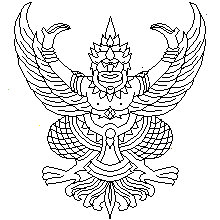 ส่วนงาน	ที่  อว						วันที่       
เรื่อง	ขออนุญาตเดินทางไปต่างประเทศ/เดินทางกลับประเทศไทย (ซึ่งเป็นส่วนหนึ่งของการศึกษา)เรียน	อธิการบดี		ด้วย (ชื่อส่วนงาน).................................................. ได้รับเอกสารการขออนุญาตเดินทางไปต่างประเทศ/เดินทางกลับประเทศไทย ของ (ชื่อ-สกุล)............................................................................... ประเภท (พนักงานมหาวิทยาลัย/ข้าราชการ) ตำแหน่ง................................................................................... สังกัด........................................................... ผู้ซึ่งได้รับอนุมัติให้ไปศึกษาต่อ 		 ระดับ   ปริญญาตรี  ปริญญาโท  ปริญญาเอก  			ภายในประเทศ (โปรดระบุ) โดยใช้เวลาในการปฏิบัติงานเต็มเวลา      โดยใช้เวลาในการปฏิบัติงานบางส่วน (ไม่เกิน ๖ ชม./สัปดาห์) โดยไม่ใช้เวลาในการปฏิบัติงาน ณ ต่างประเทศ			รายละเอียดตามเอกสารแนบท้าย จึงเรียนมาเพื่อโปรดพิจารณาอนุญาต						(ลายมือชื่อ)........................................(ผู้บังคับบัญชา)							  (...........................................)						   ตำแหน่ง......................................................							วัน/เดือน/ปี................................แบบขออนุญาตเดินทางไปต่างประเทศ/เดินทางกลับประเทศไทย(ซึ่งเป็นส่วนหนึ่งของการศึกษา)							ที่อยู่ของผู้ลาศึกษา........................................							.......................................................................							รหัสไปรษณีย์.....................โทร......................					วันที่..............เดือน..............................พ.ศ. ..................เรื่อง	ขออนุญาตเดินทางไปต่างประเทศ/เดินทางกลับประเทศไทย (ซึ่งเป็นส่วนหนึ่งของการศึกษา)เรียน	อธิการบดีตามที่อธิการบดีโดยความเห็นชอบของคณะกรรมการบริหารงานบุคคลมหาวิทยาลัยแม่โจ้ (ก.บ.ม.) ในการประชุมครั้งที่............/....................... เมื่อวันที่..................................................... ได้อนุมัติให้ข้าพเจ้า (ชื่อ-สกุล)........................................ ประเภท (พนักงานมหาวิทยาลัย/ข้าราชการ) ตำแหน่ง.......................................................... ตำแหน่งในหลักสูตร............................................................... (ถ้ามี) สังกัด..................................................................................ลาศึกษา		ภายในประเทศ (โปรดระบุ) โดยใช้เวลาในการปฏิบัติงานเต็มเวลา      โดยใช้เวลาในการปฏิบัติงานบางส่วน (ไม่เกิน ๖ ชม./สัปดาห์) โดยไม่ใช้เวลาในการปฏิบัติงานณ ต่างประเทศ	ระดับการศึกษา		ปริญญาตรี		       ปริญญาโท	            ปริญญาเอก		อื่น ๆ (โปรดระบุ)	....................................................................................................		………………………………………………………………………..……………………………………………………ชื่อหลักสูตร......................................................................................................................................................สาขาวิชา.................................................................คณะ..............................................................................	ณ มหาวิทยาลัย..................................................................... ประเทศ............................................................ด้วยทุน		ทุนส่วนตัว		ทุนอื่น ๆ (โปรดระบุ)...........................................................................................................มีกำหนด..................ปี ตั้งแต่วันที่.............................................ถึงวันที่.................................................ภายหลังอนุมัติให้ข้าพเจ้าขยายระยะเวลาการศึกษา ดังนี้ครั้งที่ ๑ มีกำหนด.................ปี ด้วยทุน........................................ตั้งแต่วันที่...................ถึงวันที่...................	(ตามมติ ก.บ.ม. ครั้งที่.........../...............เมื่อวันที่.....................................................)ครั้งที่ ๒ มีกำหนด.................ปี ด้วยทุน........................................ตั้งแต่วันที่...................ถึงวันที่...................	(ตามมติ ก.บ.ม. ครั้งที่.........../...............เมื่อวันที่.....................................................)ครั้งที่ ๓ มีกำหนด.................ปี ด้วยทุน........................................ตั้งแต่วันที่...................ถึงวันที่...................	(ตามมติ ก.บ.ม. ครั้งที่.........../...............เมื่อวันที่.....................................................)ครั้งที่ ๔ มีกำหนด.................ปี ด้วยทุน........................................ตั้งแต่วันที่...................ถึงวันที่...................	(ตามมติ ก.บ.ม. ครั้งที่.........../...............เมื่อวันที่.....................................................)บัดนี้ ข้าพเจ้าประสงค์จะเดินทางไปต่างประเทศ นอกเหนือจากประเทศที่ได้รับอนุมัติให้ไปศึกษาเพื่อ...................................................................................................................................................................มีกำหนด.................... ตั้งแต่วันที่..................................................... ถึงวันที่......................................................... ณ ประเทศ.................................................................... ทั้งนี้ การเดินทางไปต่างประเทศดังกล่าว ประกอบกับได้แนบเอกสารประกอบการพิจารณา ดังนี้หนังสือรับรองของอาจารย์ที่ปรึกษาแผนการเดินทางหลักฐานการได้รับทุน (ถ้ามี)อื่น ๆ ......................................................................................................................จึงเรียนมาเพื่อโปรดพิจารณาอนุญาต						(ลายมือชื่อ)............................................(ผู้ขออนุญาต)							 (....................................................)						ตำแหน่ง..............................................................							วันเดือนปี.........................................